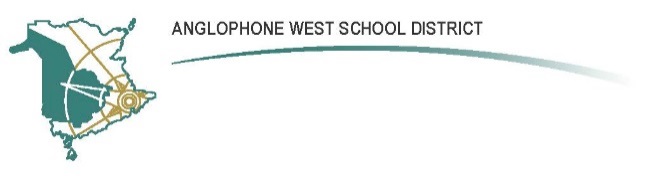 Keswick Ridge School166 McKeen Dr., Keswick Ridge, NB E6L 1N9Parent School Support Committee Minutes6 Dec 2021, 6:30pmVirtual Teams MeetingThe Chair called the meeting to order at 6:30 pm.Principal and Vice Principal’s ReportConcert:This year’s holiday concert will be virtual, with two scheduled showings via Teams and Facebook on December 17th. Lindsay Morris is coordinating and recording all class performances on the 15th to assemble a video. After concert day, the recording will be accessible to families.Community Fundraising: Theme days are offered this week to raise funds for a KRS family in need this winter. Students who participate in theme days may bring in a small donation which will go toward a gift card and/or groceries. The class who raises the most gets a pizza party. Local business McDonough Manufacturing asked KRS to help direct food and donations collected at their holiday party. KRS has 1 or 2 other families in mind to receive the donations.Joel kindly offered to arrange additional help for the KRS effort through his church group.  Resource:Melissa reported that KRS welcomed two new students needing EA support and new EA on staff, Lori Pomeroy.In March, KRS staff will attend a Sexual Orientation and Gender Identity (SOGI) presentation/training to learn more about supporting students who are questioning or transitioning. New BusinessLocal Government:Jeremy asked if KRS will be able to request funds for school improvement from “Entity 70” when it is formed in the coming year, and what would be the mechanism. Chris will investigate the process and get contact information. French Immersion:Some parents have inquired about Grade 1 and Grade 6 FI at KRS in 2022-23, and Chris recently asked the District. The response was to wait and see how much interest there is later in the school year. With a large Kindergarten class this year, it’s likely that there would be enough registration to approve a Gr 1 FI class in 2022-23. Parents are typically asked to declare their interest in the spring.If Gr 6 FI is to be offered, the school would need additional portables and likely the construction of a new washroom for the middle level.KRS has started to send out communications in both languages. Next meeting: Monday, February 7th 2022 at 6:30 (Teams)PSSC Members Present:Jeremy Smith, ChairDeb ParentJustine MacLeodShawna QuinnAmy CrowtherStephanie SeheultCandace GilmoreJoel EnglishSchool/DEC Representation Present:Chris Roach, Acting Principal Melissa Chetwynd, Teacher Representative; Acting Vice Principal